Стамати Дмитрий ИгоревичExperience:Documents and further information:Все необходимые документы + виза UAE до 2011 в наличииPosition applied for: 3rd EngineerDate of birth: 03.06.1986 (age: 31)Residence permit in Ukraine: NoCountry of residence: UkraineCity of residence: OdessaContact Tel. No: +38 (067) 770-08-89E-Mail: dmitriy.stamati@yandex.ruU.S. visa: NoE.U. visa: NoUkrainian biometric international passport: Not specifiedDate available from: 00.00.0000English knowledge: ExcellentMinimum salary: 3000 $ per monthPositionFrom / ToVessel nameVessel typeDWTMEBHPFlagShipownerCrewing3rd Engineer24.06.2008-27.08.2008Vlaanderen 20Dredger100002*6600 HPBelgiumDredging InternationalDredging InternationalDeck Cadet13.07.2007-20.01.2008CMA CGM Don Giovanni/8500 TEUContainer Ship10150594600 HP/ Man BLiberiaE.R. ShiffahrtBSMDeck Cadet26.03.2006-24.07.2006CSL AtlasBulk Carrier4117316000 hp SulzerBahamaCSLV.Ship3rd Engineer13.09.2009-07.05.0009Vlaanderen 20Dredger100002*6600 HPBelgiumDredging InternationalDredging International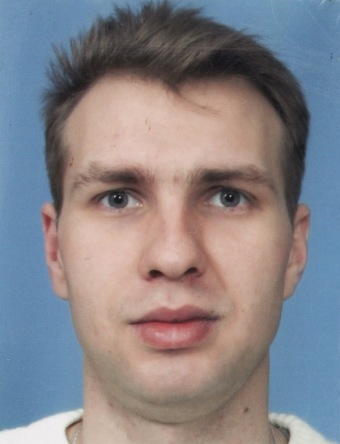 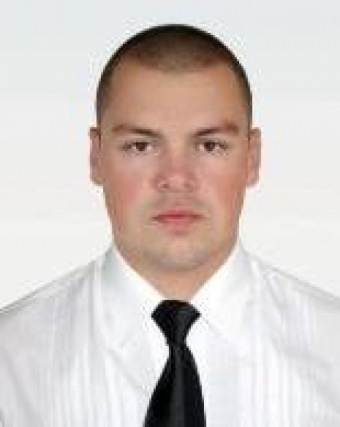 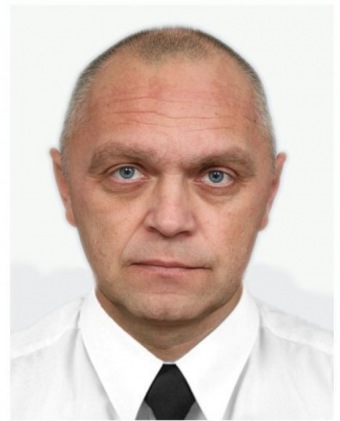 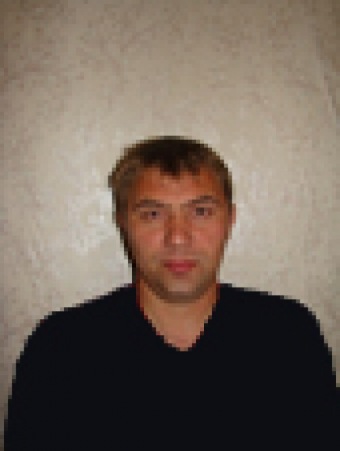 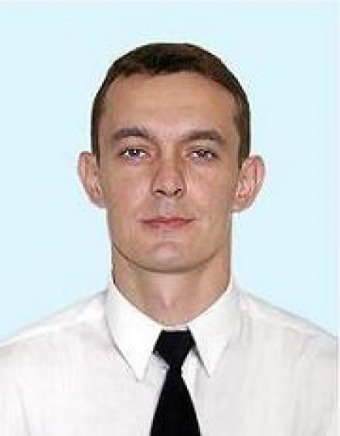 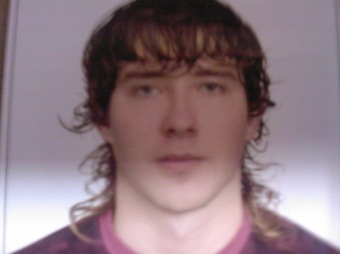 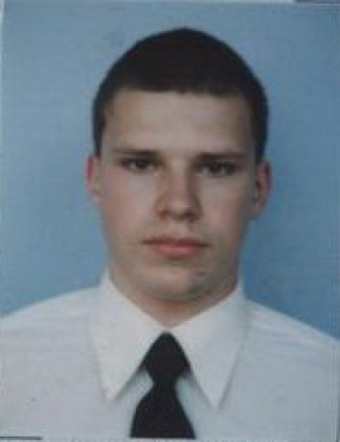 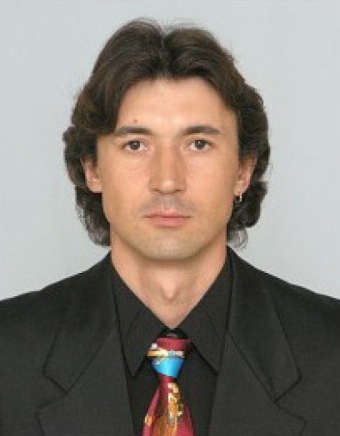 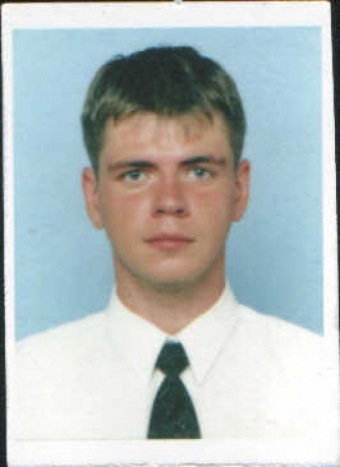 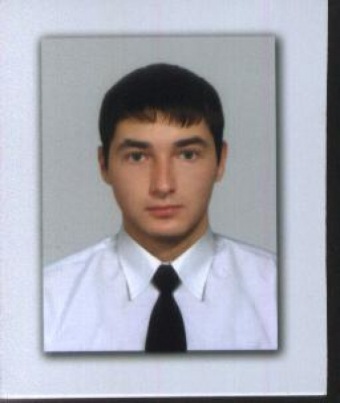 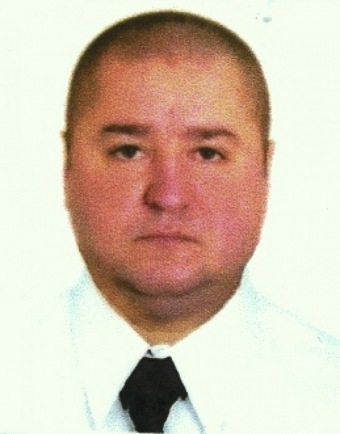 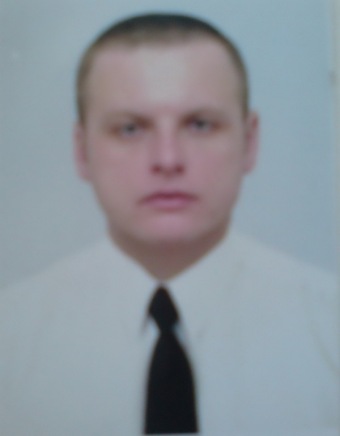 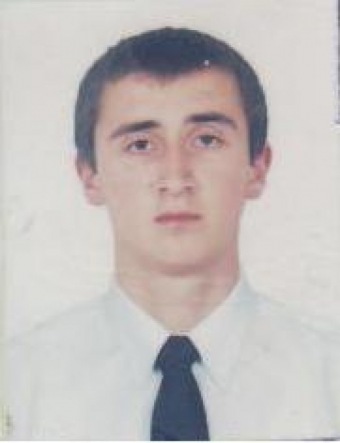 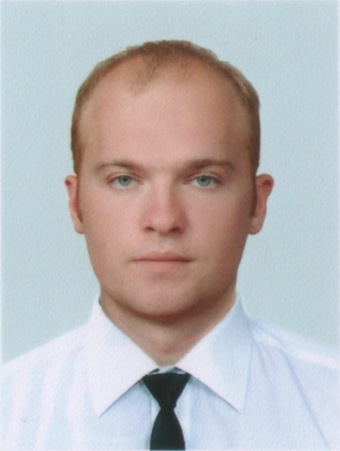 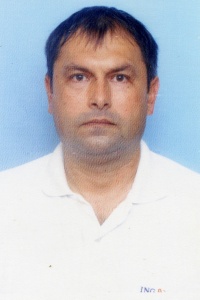 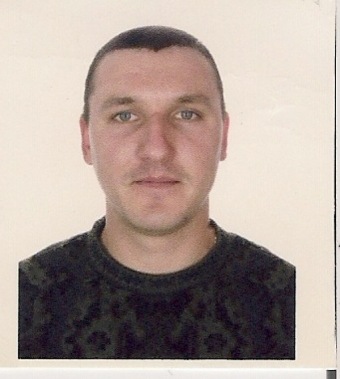 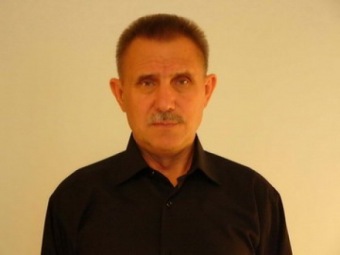 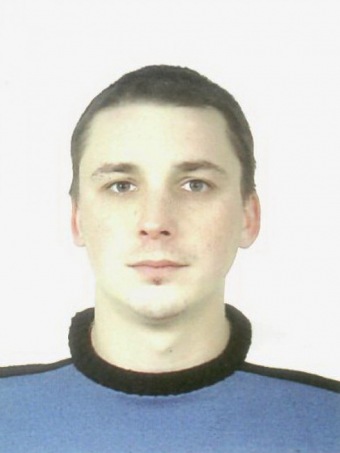 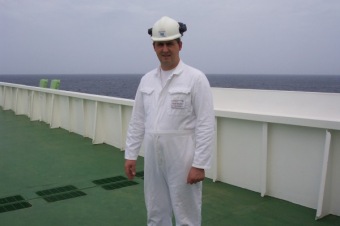 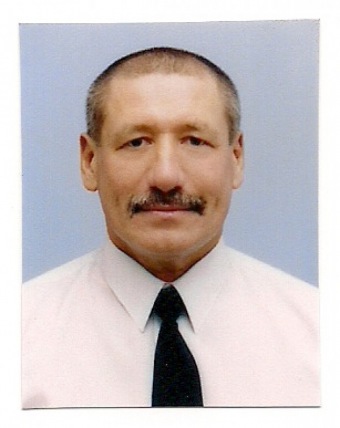 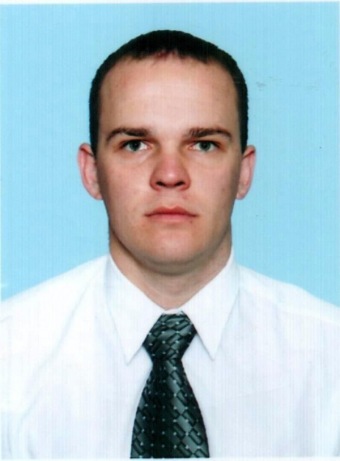 